网上报名流程扫码进行信息登记（信息务必真实有效，核实后在提交）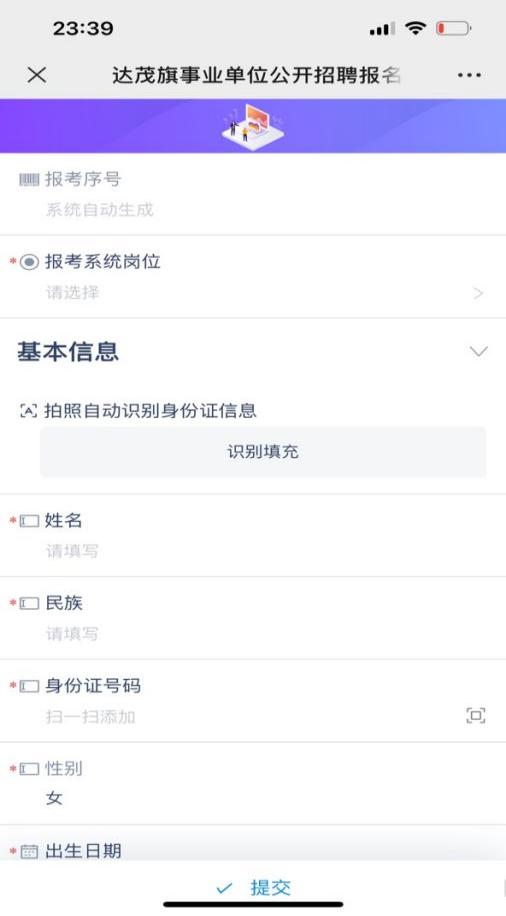 提交并务必保存二维码（提交报名表后，会自动生成一个专属且唯一的查询明细二维码。它是你后期缴费和查询是否通过的唯一凭证，请务必截图保存二维码，未保存后果自负！）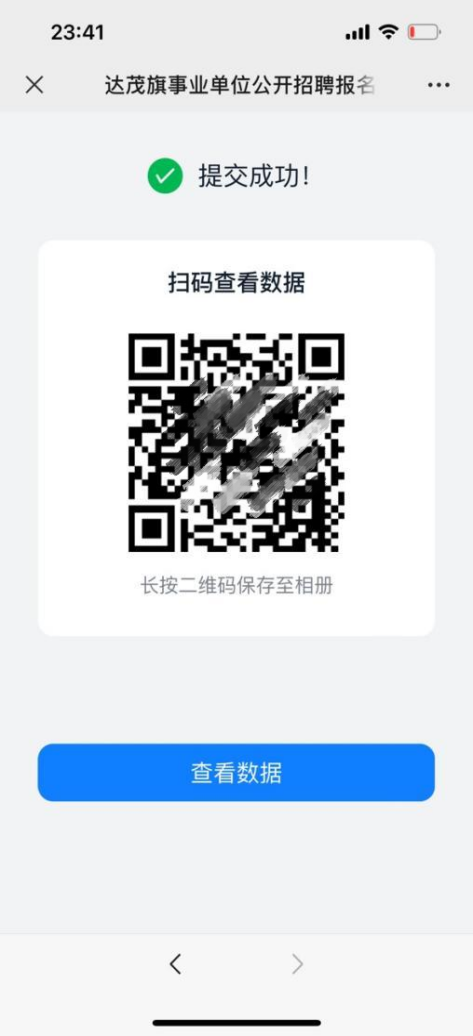 提交完报名表后，请等待审核，审核通过的，及时用之前保存的二维码缴费;审核未通过的重新提交报名材料。扫码缴费、上传缴费凭证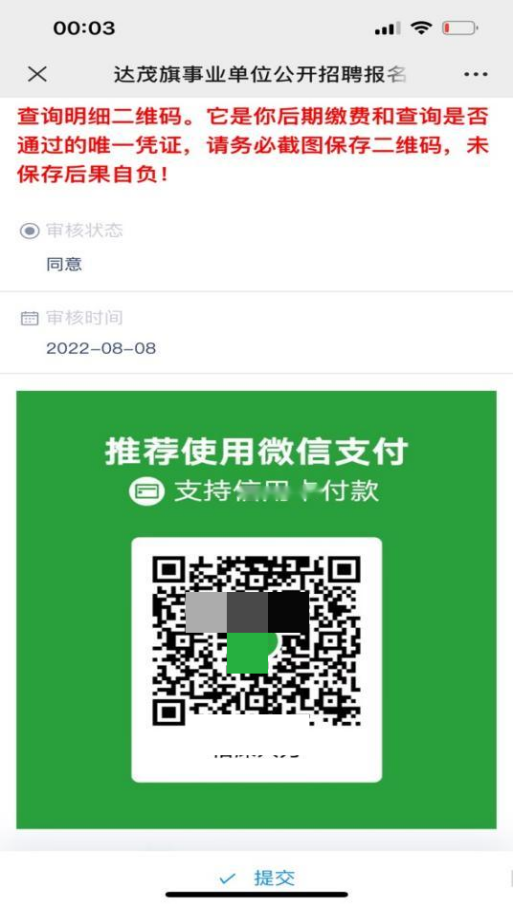 上传缴费凭证，并随时可扫码查看进度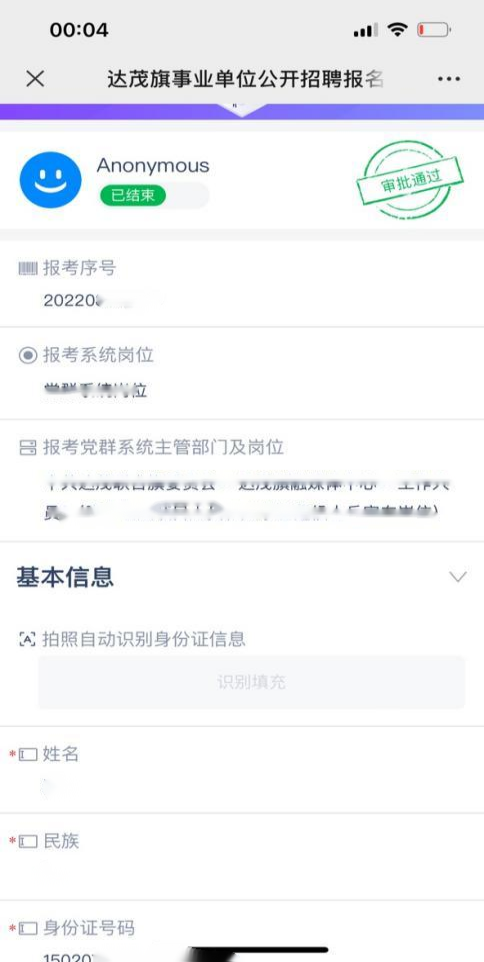 